Автономная некоммерческая профессионально образовательная организация «УРАЛЬСКИЙ ПРОМЫШЛЕННО-ЭКОНОМИЧЕСКИЙ ТЕХНИКУМ»КОНТРОЛЬНО-ОЦЕНОЧНЫЕ СРЕДСТВА по учебной дисциплинеИнформационные технологии в профессиональной деятельности2021Разработчик:                       , преподаватель дисциплины АН ПОО «Уральский промышленно-экономический техникум»Техническая экспертиза КОСучебной дисциплины «Информационные технологии в профессиональной деятельности» пройдена.Эксперты: Заместитель директора по методической работе АН ПОО «Уральский промышленно-экономический техникум»____________________Т.Ю. Иванова1.1 Типы контроля успешности освоения ООП обучающимися и студентами:входной контроль знаний;текущий контроль успеваемости;промежуточная аттестация;государственная итоговая аттестация.Входной контроль знаний — это проверка уровня знаний обучающихся и студентов 1 курса по основным общеобразовательным дисциплинам, проводится в первый месяцобучения.Текущий контроль успеваемости - это проверка усвоения учебного материала, регулярно осуществляемая на протяжении всего срока обучения.Промежуточная аттестация (зачет, экзамен (квалификационный)) - это оценка совокупности знаний, умений, практического опыта в целом и/или по разделам ППССЗ.Государственная итоговая аттестация служит для проверки результатов освоения ППССЗ в целом с участием внешних экспертов.К традиционным формам контроля относятся: собеседованиеколлоквиумзачетэкзамен (по дисциплине, экзамен (квалификационный), государственный итоговый экзамен) тестконтрольная работаэссе и иные творческие работырефератотчет (по практикам, научно-исследовательской работе студентов и т.п.) выпускная квалификационная работа и др.К видам контроля относятся: письменные формы контроля; устные формы контроля;контроль с помощью технических средств и информационных систем.Письменные формы контроляПисьменные работы могут включать: тесты, контрольные работы, эссе, рефераты, отчеты по практикам, по междисциплинарным проектам (деловой/ролевой игре, тренингу) и др. К каждой письменной работе должны быть указаны критерии оценки в процентах и/или в баллах.Тест - форма контроля, направленная на проверку уровня освоения контролируемого теоретического и практического материала по дидактическим единицам дисциплины (терминологический аппарат, основные методы, информационные технологии, приемы, документы, компьютерные программы, используемые в изучаемой области и др.).Контрольная работа - форма контроля для оценки знаний по базовым и вариативным дисциплинам всех циклов. Контрольная работа включает средние по трудности теоретические вопросы из изученного материала, типовые задачи/ задания/ казусы/ упражнения/ документ, решение/ выполнение/ заполнение которых предусмотрено в рабочей программе дисциплины.Эссе - форма контроля, универсальная при формировании общих компетенций обучающегося при развитии навыков самостоятельного творческого мышления и письменного изложения собственных умозаключений на основе изученного или прочитанного материала.Реферат - форма контроля, используемая для привития обучающемуся навыков краткого, грамотного и лаконичного представления собранных материалов и фактов в соответствии с требованиями.Отчеты по практикам - форма контроля, позволяющая обучающемуся продемонстрировать обобщенные знания, умения и практический опыт, приобретенные за время прохождения учебной и производственных практик. Отчеты по практикам позволяют контролировать в целом усвоение общих и профессиональных компетенций, обозначенных в ППССЗ.Цель каждого отчета - осознать и зафиксировать общие и профессиональные компетенции, приобретенные в процессе обучения.Устные формы контроляУстный контроль осуществляется в индивидуальной и фронтальной формах.Цель устного индивидуального контроля - выявление знаний, умений и навыков отдельных обучающихся. Дополнительные вопросы при индивидуальном контроле задаются при неполном ответе, если необходимо уточнить детали, проверить глубину знаний или же если у преподавателя возникают проблемы при выставлении отметки.Устный фронтальный контроль (опрос) - требует серии логически связанных между собой вопросов по небольшому объему материала. При фронтальном опросе от обучающихся преподаватель ждет кратких, лаконичных ответов с места. Обычно он применяется с целью повторения и закрепления учебного материала за короткий промежуток времени.Устные формы контроля представлены собеседованием, коллоквиумом, публичной защитой выполненной работы и др.Собеседование - это интервью, цель которого выявить навыки, способности и все детали, которые интересуют обе стороны собеседования.Коллоквиум - это разновидность устного экзамена, массового опроса, позволяющая преподавателю в сравнительно небольшой срок выяснить уровень знаний обучающихся целой группы по данному разделу курса. Коллоквиум проходит обычно в форме дискуссии, в ходе которой обучающимся предоставляется возможность высказать свою точку зрения на рассматриваемую проблему, учиться обосновывать и защищать ее. Аргументируя и отстаивая свое мнение, обучающийся в то же время демонстрирует, насколько глубоко и осознанно он усвоил изученный материал.Публичная защита выполненной работы.Контролируемые компетенции:способность к публичной коммуникации;навыки ведения дискуссии на профессиональные темы;владение профессиональной терминологией;способность представлять и защищать результаты самостоятельно выполненных исследовательских работПри оценке компетенций должно приниматься во внимание формирование профессионального мировоззрения, определенного уровня культуры, этические навыки, другие значимые профессиональные и личные качества.2. Паспорт фонда оценочных средствТипы контроля успешности освоения ППССЗ обучающимися:входной контроль знаний;текущая аттестация;промежуточная аттестация;государственная итоговая аттестация.Назначение фонда оценочных средств - оценить уровень подготовки студентов по учебной дисциплине ОП.05 Информационные технологии в профессиональной деятельности с целью установления их готовности к дальнейшему усвоению ППССЗ специальности 08.02.01 Строительство и эксплуатация зданий и сооружений по программе базовой подготовки (дисциплина входит в математический и естественнонаучный цикл базисного учебного плана специальности 08.02.01 Строительство и эксплуатация зданий и сооружений)Содержание фонда оценочных средств определяется в соответствии с ФГОС С ПО специальности 23.02.04 Техническая эксплуатация подъемно-транспортных, строительных, дорожных машин и оборудования, рабочей программой учебной дисциплины ОП.07 Информационные технологии в профессиональной деятельностиВ результате освоения учебной дисциплины обучающийся должен уметь:использовать средства вычислительной техники в профессиональной деятельности;применять компьютерные и телекоммуникационные средства в профессиональной деятельности Обучающийся должен знать:состав, функции и возможности использования информационных и телекоммуникационных технологий в профессиональной деятельности;моделирование и прогнозирование в профессиональной деятельностиОбучающийся должен обладать общими и(или) профессиональными компетенциями:Обучающийся должен обладать общими компетенциями:ОК 01. Выбирать способы решения задач профессиональной деятельности применительно к различным контекстам;ОК 02. Осуществлять поиск, анализ и интерпретацию информации, необходимой для выполнения задач профессиональной деятельности;ОК 03. Планировать и реализовывать собственное профессиональное и личностное развитие;ОК 04. Работать в коллективе и команде, эффективно взаимодействовать с коллегами, руководством, клиентами;ОК 05. Осуществлять устную и письменную коммуникацию на государственном языке Российской Федерации с учетом особенностей социального и культурного контекста;ОК 06. Проявлять гражданско-патриотическую позицию, демонстрировать осознанное поведение на основе традиционных общечеловеческих ценностей;ОК 07. Содействовать сохранению окружающей среды, ресурсосбережению, эффективно действовать в чрезвычайных ситуациях;ОК 08. Использовать средства физической культуры для сохранения и укрепления здоровья в процессе профессиональной деятельности и поддержания необходимого уровня физической подготовленности;ОК 09. Использовать информационные технологии в профессиональной деятельности;ОК 10. Пользоваться профессиональной документацией на государственном и иностранном языках;ОК 11. Использовать знания по финансовой грамотности, планировать предпринимательскую деятельность в профессиональной сфере.Обучающийся должен обладать профессиональными компетенциями:ПК 1.1. Обеспечивать безопасность движения транспортных средств при производстве работ;ПК 1.2. Обеспечивать безопасное и качественное выполнение работ при использовании подъемно-транспортных, строительных, дорожных машин и механизмов;ПК 1.3. Выполнять требования нормативно-технической документации по организации эксплуатации машин при строительстве, содержании и ремонте дорог.ПК 2.1. Выполнять регламентные работы по техническому обслуживанию и ремонту подъемно-транспортных, строительных, дорожных машин и оборудования в соответствии с требованиями технологических процессов;ПК 2.2. Контролировать качество выполнения работ по техническому обслуживанию и ремонту подъемно-транспортных, строительных, дорожных машин и оборудования;ПК 2.3. Определять техническое состояние систем и механизмов подъемно-транспортных, строительных, дорожных машин и оборудования;ПК 2.4. Вести учетно-отчетную документацию по техническому обслуживанию и ремонту подъемно-транспортных, строительных, дорожных машин и оборудованияПК 3.1. Организовывать работу персонала по эксплуатации подъемно-транспортных, строительных, дорожных машин и оборудования;ПК 3.2. Осуществлять контроль за соблюдением технологической дисциплины при выполнении работ;ПК 3.3. Составлять и оформлять техническую и отчетную документацию о работе ремонтно-механического отделения структурного подразделения;ПК 3.4. Участвовать в подготовке документации для лицензирования производственной деятельности структурного подразделения.ПК 3.5. Определять потребность структурного подразделения в эксплуатационных и ремонтных материалах для обеспечения эксплуатации машин и механизмов;ПК 3.6. Обеспечивать приемку эксплуатационных материалов, контроль качества, учет, условия безопасности при хранении и выдаче топливно-смазочных материалов;ПК 3.7. Соблюдать установленные требования, действующие нормы, правила и стандарты, касающиеся экологической безопасности производственной деятельности структурного подразделения;ПК 3.8. Рассчитывать затраты на техническое обслуживание и ремонт, себестоимость машино-смен подъемно-транспортных, строительных и дорожных машин.Формой промежуточной аттестации по учебной дисциплине является дифференцированный зачет. Формами текущей аттестации является:опроспрактическая работа самостоятельная работаРезультаты освоения учебной дисциплины выражены в виде пятибалльной отметки.3 Фонд оценочных материалов для промежуточной аттестации3.1 Назначение: ФОС предназначен для контроля и оценки промежуточных результатов
освоения учебной дисциплины ОП.05 Информационные технологии в профессиональнойдеятельностиФорма промежуточной аттестации - дифференцированный зачет Зачет проводится в виде практической работы.Количество вариантов для обучающихся 2.Условия выполнения: для обеспечения выполнения работы необходимо иметь компьютер со следующим программным обеспечением: операционная система Windows 7, MS Office 2010 и выше, AutoCAD2016 и выше Время выполнения 75мин.состав, функции и возможности использования информационных и телекоммуникационных технологий в профессиональной деятельности;моделирование и прогнозирование в профессиональной деятельности;Знать - Основные этапы решения задач с помощью электронно-вычислительных машин; Уметьиспользовать средства вычислительной техники в профессиональной деятельности;применять компьютерные и телекоммуникационные средства в профессиональной деятельностиОК 5 Использовать информационно-коммуникационные технологии в профессиональной деятельности;ПК 2.1. Выполнять регламентные работы по техническому обслуживанию и ремонту подъемно-транспортных, строительных, дорожных машин и оборудования в соответствии с требованиями технологических процессовПК 2.4. Вести учетно-отчетную документацию по техническому обслуживанию и ремонту подъемно-транспортных, строительных, дорожных машин и оборудования.ПК 3.1. Организовывать работу персонала по эксплуатации подъемно-транспортных, строительных, дорожных машин и оборудования.ПК 3.3. Составлять и оформлять техническую и отчетную документацию о работе ремонтно-механического отделения структурного подразделения.Вариант №	1Задание № 1	Т Текст задания: Создать текстовый документ и отформатировать согласно образцу, используя редактор формул Microsoft Equation 3.0 и графические возможности Microsoft Word 2010.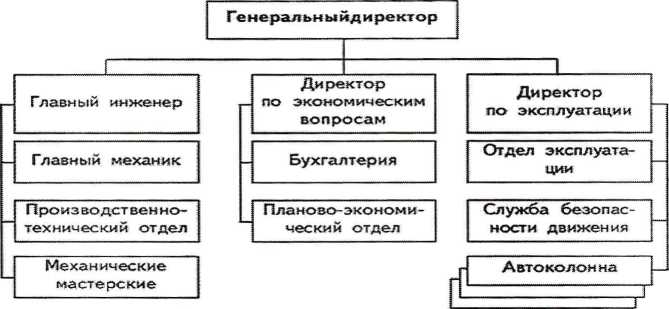 Предмет контроля:Предмет контроля:Знатьсостав, функции и возможности использования информационных и телекоммуникационных технологий в профессиональной деятельности;моделирование и прогнозирование в профессиональной деятельности;Знать - Основные этапы решения задач с помощью электронно-вычислительных машин; Уметьиспользовать средства вычислительной техники в профессиональной деятельности;применять компьютерные и телекоммуникационные средства в профессиональнойдеятельностиОК 5 Использовать информационно-коммуникационные технологии в профессиональнойдеятельности;ПК 2.4. Вести учетно-отчетную документацию по техническому обслуживанию и ремонту подъемно-транспортных, строительных, дорожных машин и оборудования.ПК 3.1. Организовывать работу персонала по эксплуатации подъемно-транспортных, строительных, дорожных машин и оборудования.ПК 3.3. Составлять и оформлять техническую и отчетную документацию о работе ремонтно-механического отделения структурного подразделения.Вариант № _ Задание № 2Государственный номерной знак		Машинисты				(фамилия, и., о.)Отработано машино-часов		(прописью)Заказчик(расшифровка(должность)	(подпись)	подписи)Инструкция по выполнению Внимательно прочитайте задание.Последовательность и условия выполнения частей задания логически связаны, поэтому выполняйте последовательно по номерам заданий.Вы можете воспользоваться ПК, программами Microsoft Office,.Максимальное время выполнения задания - _30	мин.состав, функции и возможности использования информационных и телекоммуникационных технологий в профессиональной деятельности;моделирование и прогнозирование в профессиональной деятельности;Знать - Основные этапы решения задач с помощью электронно-вычислительных машин; Уметьиспользовать средства вычислительной техники в профессиональной деятельности;применять компьютерные и телекоммуникационные средства в профессиональной деятельностиВариант №	1	Задание № 3Текст задания Используя средства поисковой системы Internet найти нормативный документ:«ГОСТ Р 51709-2001. Автотранспортные	средства. Требованиябезопасности к техническому состоянию и методы проверки»Сохранить документ в формате RTF в своей личной папке.Отправить	документ	преподавателю на	электронную почтув виде прикрепленного файла.Инструкция по выполнениюВнимательно прочитайте задание.Вы можете воспользоваться персональным компьютером, ресурсами глобальной сети Интернет.Максимальное время выполнения задания - 15 мин.	нструкция по выполнениюВнимательно прочитайте задание.Последовательность и условия выполнения частей задания логически связаны, поэтому выполняйте последовательно по номерам заданий.Вы можете воспользоваться ПК, программами Microsoft Office, AutoCAD.Максимальное время выполнения задания -	30	мин.состав, функции и возможности использования информационных и телекоммуникационных технологий в профессиональной деятельности;моделирование и прогнозирование в профессиональной деятельности;Знать - Основные этапы решения задач с помощью электронно-вычислительных машин; Уметьиспользовать средства вычислительной техники в профессиональной деятельности;применять компьютерные и телекоммуникационные средства в профессиональной деятельностиОК 5 Использовать информационно-коммуникационные технологии в профессиональной деятельности;ПК 2.1. Выполнять регламентные работы по техническому обслуживанию и ремонту подъемно-транспортных, строительных, дорожных машин и оборудования в соответствии с требованиями технологических процессовПК 2.4. Вести учетно-отчетную документацию по техническому обслуживанию и ремонту подъемно-транспортных, строительных, дорожных машин и оборудования.ПК 3.1. Организовывать работу персонала по эксплуатации подъемно-транспортных, строительных, дорожных машин и оборудования.ПК 3.3. Составлять и оформлять техническую и отчетную документацию о работе ремонтно-механического отделения структурного подразделения.Вариант №	2Задание № 1	Т Текст задания: Создать текстовый документ и отформатировать согласно образцу, используя редактор формул Microsoft Equation 3.0 и графические возможности Microsoft Word 2010.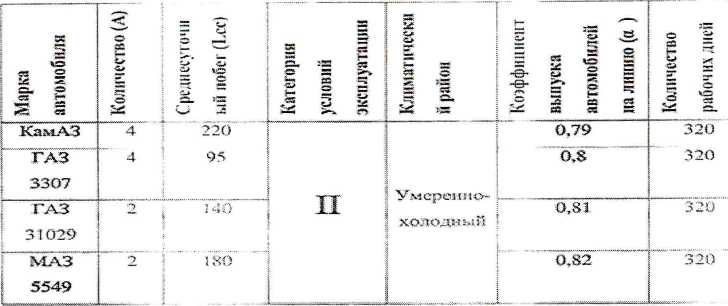 Кадровый-состав-предприятия-автотранспортных-перевозок-*Г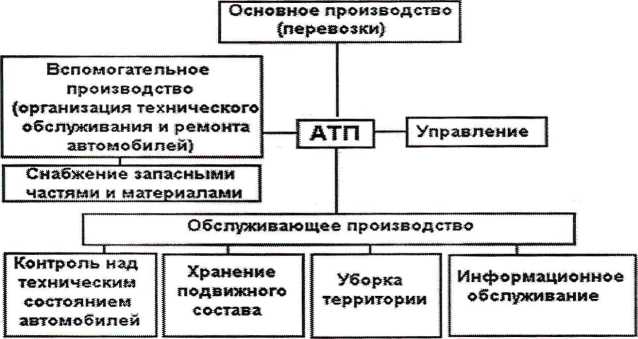 Инструкция по выполнениюВнимательно прочитайте задание.Вы можете воспользоваться персональным компьютером, ресурсами глобальной сети Интернет. Максимальное время выполнения задания - 30 мин,	Предмет контроля:Предмет контроля:Знатьсостав, функции и возможности использования информационных и телекоммуникационных технологий в профессиональной деятельности;моделирование и прогнозирование в профессиональной деятельности;Знать - Основные этапы решения задач с помощью электронно-вычислительных машин; Уметьиспользовать средства вычислительной техники в профессиональной деятельности;применять компьютерные и телекоммуникационные средства в профессиональной деятельностиВариант №	2_Задание № 2Инструкция по выполнению Внимательно прочитайте задание.Последовательность и условия выполнения частей задания логически связаны, поэтому выполняйте последовательно по номерам заданий.Вы можете воспользоваться ПК, программами Microsoft Office,.Максимальное время выполнения задания — _30	мин.ТИПОВОЕ ЗАДАНИЕ ДЛЯ ОБУЧАЮЩЕГОСЯПредмет контроля:Знатьсостав, функции и возможности использования информационных	ителекоммуникационных технологий в профессиональной деятельности;моделирование и прогнозирование в профессиональной деятельности;Знать - Основные этапы решения задач с помощью электронно-вычислительных машин; Уметьиспользовать средства вычислительной техники в профессиональной деятельности;применять компьютерные и телекоммуникационные средства в профессиональной деятельностиОК 5 Использовать информационно-коммуникационные технологии в профессиональной деятельности;ОК 9. Ориентироваться в условиях частой смены технологий вКРИТЕРИИ ОЦЕНКИОбъектами оценки выступает продукт практической деятельности. Оценка и соответствующие критерии при этом основываются на эталонном качестве продукта.Общими критериями оценки умений являются: правильность, точность, грамотность, качество, возможность применять навыки и умения на практике, наличие ошибок, их количество, характер и влияние на работу.Критерии оценки задания 15 баллов ставится, если учащийся умеет грамотно:набирать, редактировать текст;форматировать текст по требованиям нормам контроля;Общий объем выполненного задания не менее 90%.4 балла ставится, если учащийся испытывает небольшие затруднения:при редактировании текста;при форматировании по требованиям нормам контроля;Общий объем выполненного задания не менее 80%.балла ставится, если учащийся испытывает существенные затруднения:при редактировании текста;при форматировании по требованиям нормам контроля;допускает ошибки при сохранении файла.Общий объем выполненного задания не менее 60 %.балла ставится, если учащийся:Не умеет работать с текстовым редактором.Критерии оценки задания 25 баллов ставится, если в результате выполнения задания учащимся:правильно заполнена таблица;правильно выполнены вычисления;балла ставится, если в результате выполнения учащимся задания:правильно заполнена таблица;не все выполнены вычисления;отсутствует оформление таблицы;балла ставится, если в результате выполнения учащимся задания:допущена ошибка при создании формулы для вычисления;правильно заполнена таблица;балла ставится, если в результате выполнения учащимся задания:отсутствует таблица с вычисленными числовыми данными;Критерии оценки задания 3баллов ставится, если в результате выполнения задания учащимся:быстро и правильно использованы средства поисковой системы Internet,° документ сохранен в требуемом формате;грамотно использованы средства браузера и электронной почты.балла ставится, если в результате выполнения учащимся задания:допущены незначительные ошибки в применении средств поисковой системы Internet;документ сохранен в другом формате;допущены незначительные ошибки в применении средств браузера и электронной почты;файл с документом не прикреплен к письму, а скопирован в область письма.балла ставится, если в результате выполнения учащимся задания:допущены значительные ошибки в применении средств поисковой системы Internet или средств браузера и электронной почты.2 балла ставится, если в результате выполнения учащимся задания:документ не найден и не отправлен по электронной почте;не умеет работать с поисковой системой Internet и не умет пользоваться электронной почтой.Экспертный лист(форма экспертного листа является примерной и может быть откорректирована в зависимости от специфики учебной дисциплины)3.2 Оценочные материалы для текущей аттестацииНазначение: ФОС предназначен для контроля и оценки текущих результатов освоения учебной дисциплины ОП 05 Информационные технологии в профессиональной деятельности			Знания и умения, подлежащие контролю и оценке в процессе текущей аттестации Проверка знаний:Знания 1 состав, функции и возможности использования информационных и телекоммуникационных технологий в профессиональной деятельностиЗадание Используя предложенный текст, подготовить презентацию, в которой отразить вопросы:Понятие информационной технологииНовая информационная технологияИнструментарий информационной технологииКак соотносятся информационная технология и информационная системаСоставляющие информационной технологииЭтапы развития информационных технологийПроблемы использования информационных технологийВиды информационных технологийИнформационная технология обработки данныхИнформационная технология управленияОсновные характеристики новой информационной технологии Новая информационная технология - информационная технология с "дружественным" интерфейсом работы пользователя, использующая персональные компьютеры и телекоммуникационные средства. Прилагательное "компьютерная" подчеркивает, что основным техническим средством ее реализации является компьютер.Три основных принципа новой (компьютерной) информационной технологии:интерактивный (диалоговый) режим работы с компьютером; интегрированность (стыковка, взаимосвязь) с другими программными продуктами;гибкость процесса изменения как данных, так и постановок Инструментарий информационной технологии Реализация технологического процесса производства информации осуществляется с помощью различных технических средств; аппаратное, программное иматематическое обеспечение этого процесса. С их помощью производится переработка первичной информации в информацию нового качества.Инструментарий информационной технологии - один или несколько взаимосвязанных программных продуктов для определенного типа компьютера, технология работы в котором позволяет достичь поставленную пользователем цель.Как соотносятся информационная технология и информационная системаИнформационная технология является процессом, состоящим из четко регламентированных правил выполнения операций, действий, этапов разной степени сложности над данными, хранящимися в компьютерах. Основная цель информационной технологии - в результате целенаправленных действий по переработке первичной информации получить необходимую для пользователя информацию.Информационная система является средой, составляющими элементами которой являются компьютеры, компьютерные сети, программные продукты, базы данных, люди, различного рода технические и программные средства связи и т.д.Основная цель информационной системы - организация, хранение и передача информации.Информационная система представляет собой человеко- компьютерную системуобработки информации.Информационная технология тесно связана с информационными системами, которые являются для нее основной средой.Реализация функций информационной системы невозможна без знания ориентированной на нее информационной технологии.Информационная технология может существовать и вне сферы	информационной системыОбобщая все вышесказанное, предлагаем несколько более узкие, нежели введенные ранее, определения информационной системы и технологии, реализованных средствами компьютерной техники:Информационная технология -совокупность четко определенных целенаправленных действий персонала по переработке информации на компьютере.Информационная система -человеко-компьютерная система для поддержки принятия решений и производства информационных продуктов, использующая компьютерную информационную технологию.Составляющие информационной технологииТехнологический процесс переработки информации представлен в виде иерархической структуры по уровням:1 -й уровень - этапы, где реализуются сравнительно длительные технологические процессы, состоящие из операций и действий последующих уровней2-й уровень - операции, в результате выполнения которых будет создан конкретный объект в выбранной на 1 -м уровне программной среде3-й уровень - действия - совокупность стандартных для каждой программной среды приемов работы, приводящих к выполнению поставленной в соответствующей операции цели. Каждое действие изменяет содержание экрана4-й уровень - элементарные операции по управлению мышью и клавиатурой.Требования к информационной технологииИнформационная технология, как и любая другая, должна отвечать следующим требованиям:обеспечивать высокую степень расчленения всего процесса обработки информации на этапы (фазы), операции, действия;включать весь набор элементов, необходимых для достижения поставленной цели;иметь регулярный характер. Этапы, действия, операции технологического процесса могут быть стандартизированы и унифицированы, что позволит более эффективно осуществлять целенаправленное управление информационными процессами.Этапы развития информационных технологийПризнак деления - вид задач и процессов обработки информации1 -й этап (60 -70-е гг.) - обработка данных в вычислительных центрах в режиме коллективного пользования. Основным направлением развития информационной технологии являлась автоматизация операционных рутинных действий человека.			й этап (с 80-х гг.) - создание информационных технологий, направленных на решение стратегических задач.Признак деления - проблемы, стоящие на пути информатизации общества1 -й этап (до конца 60-х гг.) характеризуется проблемой обработки больших объемов данных в условиях ограниченных возможностей аппаратных средств.й этап (до конца 70-х гг.) связывается с распространением ЭВМ серииIBM/360,й - этап (с начала 80-х гг.) - компьютер становится инструментом непрофессионального пользователя, а информационные системы - средством поддержки принятия его решений.й этап (с начала 90-х гг.) - создание современной технологии межорганизационных связей и информационных систем.Признак деления - преимущество, которое приносит компьютерная технология1 -й этап (с начала 60-х гг.) характеризуется довольно эффективной обработкой информации при выполнении рутинных операций с ориентацией на централизованное коллективное использование ресурсов вычислительных центров.й этап (с середины 70-х гг.) связан с появлением персональных компьютеров.й этап (с начала 90-х гг.) связан с понятием анализа стратегических преимуществ в бизнесе и основан на достижениях телекоммуникационной технологии распределенной обработки информации.Признак деления - виды инструментария технологии 1 -й этап (до второй половины XIX в.)- ’’ручная" информационная технология, инструментарий которой составляли: перо, чернильница, книга. Основная цель технологии - представление информации в нужной форме.й этап (с конца XIX в.) - "механическая" технология, инструментарий которой составляли: пишущая машинка, телефон, диктофон, оснащенная более совершенными средствами доставки почта. Основная цель технологии - представление информации в нужной форме более удобными средствами.й этап (40 - 60-е гг. XX в.) - "электрическая" технология, инструментарий которой составляли: большие ЭВМ и соответствующее программное обеспечение, электрические пишущие машинки, ксероксы, портативные диктофоны. Акцент в информационной технологии начинает перемещаться с формы представления информации на формирование ее содержания.Признак деления - виды инструментария технологиий этап (с начала 70-х гг.) - "электронная" технология, основным инструментарием которой становятся большие ЭВМ и создаваемые на их базе автоматизированные системы управления (АСУ) и информационно-поисковые системы (ИПС), оснащенные широким спектром базовых и специализированных программных комплексов.й этап (с середины 80-х гг.) - "компьютерная” ("новая”) технология, основным инструментарием которой является персональный компьютер с широким спектром стандартных программных продуктов разного назначения. Начинают широко использоваться в различных областях глобальные и локальные компьютерные сети.2. ВИДЫ ИНФОРМАЦИОННЫХ ТЕХНОЛОГИЙ Информационная технология обработки данных Предназначена для решения хорошо структурированных задач, по которым имеются необходимые входные данные и известны алгоритмы и другие стандартные процедуры их обработки.Применяется на уровне операционной (исполнительской) деятельности персонала невысокой квалификации в целях автоматизации некоторых рутинных постоянно повторяющихся операций управленческого труда.Внедрение информационных технологий и систем на операционном уровне существенно повысит производительность труда персонала, освободит его отрутинных операций, возможно, даже приведет к необходимости сокращения численности работников.Особенности :выполнение необходимых фирме задач по обработке данных.;решение только хорошо структурированных задач, для которых можно разработать алгоритм;выполнение стандартных процедур обработки;выполнение основного объема работ в автоматическом режиме с минимальным участием человека;использование детализированных данных;акцент на хронологию событий;требование минимальной помощи в решении проблем со стороны специалистов других уровней.Основные компонентыИнформационная технология управленияЦель - удовлетворение информационных потребностей сотрудников фирмы, имеющих дело с принятием решений. Применяется на любом уровне управления.Ориентирована на работу в среде ИС управления и используется при худшей структурированности решаемых задач, если их сравнивать с задачами, решаемыми с помощью информационной технологии обработки данных.Решаемые задачи:		Хорезми, который в IX веке разработал правила четырех арифметических действий (сегодня мы бы сказали алгоритмы арифметических действий).В начале XX века алгоритмы стали объектом изучения математиков, появились различные математические уточнения понятия “алгоритм” и возникла целая отрасль математики - теория алгоритмов. Результаты, полученные теорией алгоритмов, служат теоретическим фундаментом всей компьютерной технологии, но в повседневной программистской практике не используются, поэтому сейчас мы будем обсуждать алгоритмы в их интуитивном, “бытовом” понимании.Итак, алгоритм - это описание некоторой последовательности действий, но не всякое, а обладающее определенными свойствами. К этим свойствам относятся: 1) дискретность - расчлененность описания на отдельные элементарные действия — операции, которые доступны исполнителю алгоритма (человеку, роботу, компьютеру,...); 2) детерминированность - на одинаковых исходных данных алгоритм должен всегда давать одинаковые результаты; 3) массовость - алгоритм должен работать на множестве однотипных исходных данных, потенциально бесконечном.КодированиеПосле того как алгоритм разработан, его записывают на алгоритмическом языке, и этот процесс называют кодированием алгоритма. Для выполнения данного этапа необходимо знать хотя бы один из многих существующих языков программирования, а лучше знать несколько, чтобы выбрать наиболее подходящий для решаемой задачи.Хотя этап кодирования считается менее творческим, чем предыдущие, для его успешного выполнения требуется хорошее знание, как самого языка, так и средств разработки программ: транслятора, компоновщика, программных библиотек и многого другого.Отладка и тестирование программыЦелью данного этапа является поиск и устранение ошибок в программе. Ошибки бывают синтаксические (нарушение грамматики алгоритмического языка) и смысловые (искажение самого алгоритма решения задачи). О первых мы не говорим, их обычно обнаруживают и исправляют на этапе кодирования, совершая пробную трансляцию программы. Вторые же можно выявить только в процессе проверки программы на специально подобранных входных данных или в ходе опытной эксплуатации программы.Разделение процесса разработки программ на 5 этапов носит весьма условный характер. В случае простых программ, которые предстоит писать начинающим программистам, некоторые этапы сливаются, например проектирование с разработкой алгоритма или кодирование с отладкой. В случае сложных программ могут добавиться новые фазы разработки, например проектирование базы данных или создание изображений.Более важным является то, что работа над сложной программой состоит в многократном прохождении цикла разработки, т.к. в процессе тестирования могут быть обнаружены такие ошибки, для исправления которых придется вернуться не только к кодированию или алгоритмизации, но и к проектированию, а в тяжелых случаях — пересмотреть и постановку задачи. Если же удалось разработать полезную программу, то работа над ней незаканчивается этапом тестирования, а переходит в фазу сопровождения. Программа живет, приобретает новые функции, совершенствует старые, избавляется от последних ошибок и, наконец, умирает, уступив натиску более молодых программ, покоряющих сердца пользователей сверканием инструментальных панелей, трехмерностью изображений и стереофоничностью звуков.электронный вычислительный система алгоритм	Умения 1 использовать средства вычислительной техники в профессиональной деятельности;Задание: Оформить таблицу для расчета себестоимости 1 т деталей согласно формулеС=М+3+0+И+Н:Умения 2 применять компьютерные и телекоммуникационные средства в профессиональной деятельности;Задание:Найдите нормативную документацию профессиональной направленности:ГОСТ Р 17.2.02.06-99 Охрана природы. Атмосфера. Нормы и методы измерения содержания окиси углерода и углеводородов в отработавших газах газобаллонных автомобилей.ГОСТ Р 51709-2001. Автотранспортные средства. Требования безопасности к техническому состоянию и методы проверки.ГОСТ Р 51253-99 Автотранспортные средства. Цветографические схемы размещения светоотражающей маркировки. Технические требования. Компетенции:Технологии формирования ОКОК 01. Выбирать способы решения задач профессиональной деятельности применительно к различным контекстам;ОК 02. Осуществлять поиск, анализ и интерпретацию информации, необходимой для выполнения задач профессиональной деятельности;ОК 04. Работать в коллективе и команде, эффективно взаимодействовать с коллегами, руководством, клиентами.Задание: Создание презентаций по тематике: Сущность и социальная значимость моей будущей профессииОК 3. Планировать и реализовывать собственное профессиональное и личностное развитиеОК 02. Осуществлять поиск, анализ и интерпретацию информации, необходимой для выполнения задач профессиональной деятельностиОК 09. Использовать информационные технологии в профессиональной деятельностиЗадание Найдите нормативную документацию профессиональной направленности:Программное обеспечение: Microsoft Windows 7, КонсультантПлюсГОСТ 2.113-75 ГОСТ 2.312-72 ГОСТ 2.315-68ОК 6. Работать в коллективе и в команде, эффективно общаться с коллегами, руководством, потребителями.ОК 7. Брать на себя ответственность за работу членов команды (подчиненных), за результат выполнения заданий.Задание 1: Разбиться на группы по 3-4 Используя ресурсы Интернет, найти, изучить материл по теме «Периферийные устройства». Подготовиться к докладу по одной из тем:•внешние запоминающие устройства, или внешняя память ПК; •устройства ввода информации;•устройства вывода информации;•устройства передачи информации.Задание2: Разбиться на группы по 3-4 и выполнить поиск и анализ информации по примерной теме и оформить в виде реферата. Примерные темы:Образовательные ресурсы сети Internet.ICQ, IP-телефония, видеоконференция.Электронная коммерция и реклама в сети Internet.Проблемы защиты информации в Internet. Авторское право и Internet.ПК 1.1. Обеспечивать безопасность движения транспортных средств при производстве работ.Практическое задание:1. Написать и оформить текст по предложенному образцу:.5. ОСНОВНЫЕ ПОЛОЖЕНИЯ ПО ОБЕСПЕЧЕНИЮ ТЕХНИКИ БЕЗОПАСНОСТИ ПРИ ВЫПОЛНЕНИИ ДОРОЖНЫХ РАБОТЕжедневно перед началом ремонтных работ необходимо проверить наличие технических средств, предусмотренных схемой, и при необходимости заменить пришедшие в негодность или установить отсутствующие средства.Дорожные машины и оборудование должны быть окрашены в ярко-желтый цвет с нанесенными на габаритные части полосами красного цвета.Как правило, дорожные машины и оборудование на период темного времени суток, если в этот период не проводятся работы, должны быть убраны за пределы земляного полотна. Как исключение, их можно размещать не ближе 1,5 м от границы ближайшей полосы, по которой осуществляется движение, при этом дорожные машины должны быть ограждены с обеих сторон барьерами с сигнальными фонарями желтого цвета, зажигаемыми с наступлением темноты. Барьеры устанавливают в 10-15 м от машин.Рабочие, выполняющие дорожные работы, должны быть обеспечены сигнальной одеждой (жилетами) ярко-оранжевого цвета, надеваемой поверх обычной спецодежды.ПК 1.2. Обеспечивать безопасное и качественное выполнение работ при использовании подъемно-транспортных, строительных, дорожных машин и механизмовПК 1.3. Выполнять требования нормативно-технической документации по организации эксплуатации машин при строительстве, содержании и ремонте дорог.ПК 2.1. Выполнять регламентные работы по техническому обслуживанию иремонту подъемно-транспортных, строительных, дорожных машин иоборудования в соответствии с требованиями технологических процессов.ПК 2.2. Контролировать качество выполнения работ по техническому обслуживанию и ремонту подъемно-транспортных, строительных, дорожных машин и оборудования.ПК 2.3. Определять техническое состояние систем и механизмов подъемнотранспортных, строительных, дорожных машин и оборудования.ПК 2.4. Вести учетно-отчетную документацию по техническому обслуживанию и ремонту подъемно-транспортных, строительных, дорожных машин и оборудования.ПК 3.1. Организовывать работу персонала по эксплуатации подъемнотранспортных, троительных, дорожных машин и оборудования.ПК 3.2. Осуществлять контроль за соблюдением технологической дисциплины при выполнении работ.ПК 3.3. Составлять и оформлять техническую и отчетную документацию о работе ремонтно-механического отделения структурного подразделения.ПК 3.4. Участвовать в подготовке документации для лицензирования производственной деятельности структурного подразделения.ЗаданиеСоздать презентации по темам:Обеспечение безопасного и качественного выполнение работ при использовании подъемно-транспортных, строительных, дорожных машин и механизмовТребования нормативно-технической документации по организации эксплуатации машин при строительстве, содержании и ремонте дорог.Регламентные работы по техническому обслуживанию и ремонтуподъемно-транспортных,	строительных, дорожных	машин иоборудования в соответствии с требованиями технологических процессовРаботы по техническому обслуживанию и ремонту подъемнотранспортных, строительных, дорожных машин и оборудования.Виды текущего контроля успеваемости по дисциплине определяются учебным планом соответствующей специальности СПО.При текущей аттестации по дисциплине учитываются: - выполнение студентами всех видов аудиторной и самостоятельной работы; результаты предусмотренных учебной программой курса контрольных работ, тестов, коллоквиумов и т.п.; - выполнение домашних заданий; - активность и результаты работы на практических и семинарских занятиях; выполнение лабораторных работ, предусмотренных рабочей учебной программой дисциплины; - результаты защиты курсовых работ, предусмотренных учебным планом по этой дисциплине; - посещаемость учебных занятий.Литература для подготовки к промежуточной аттестацииЛитература, интернет- издания.Перечень учебных изданий, интернет - ресурсов, дополнительной литературы:Основная литератураСинаторов С.В. Информационные технологии: учебное пособие / С.В. Синаторов. - Альфа-М: ИНФРА-М, 2014. - 336с. :ил.Дополнительная литератураИнформационные технологии: Учебное пособие / Е.Л. Румянцева, В.В. Слюсарь; Под ред. Л.Г. Гагариной. - М.: ИД ФОРУМ: НИЦ Инфра-М, 2009. - 256 с.: ил.; 60x90 1/16. - (Профессиональное образование), (переплет) ISBN 978-5-8199-0305-6 Интернет-ресурсы:giasiu.narod.ru/http ://informat.name/informatics .htmlУкрупненная группа специальностей:23.00.00 Техника и технология наземного транспортаНаименование специальности:23.02.04 Техническая эксплуатация подъемно-транспортных, строительных, дорожных машин и оборудования (по отраслям)Форма обучения:очнаяОдобрена цикловой комиссией Автомобильного транспортаПредседатель комиссии______________ С.Ю.КордюковПротокол № 7от «15» марта 2021г.Контрольно-оценочные средства  учебной дисциплины разработана на основе Федерального государственного образовательного стандарта по специальности среднего профессионального образования, входящей в состав укрупненной группы специальностей  23.00.00 Техника и технология наземного транспортаСпециальность: 23.02.04 Техническая эксплуатация подъемно-транспортных, строительных, дорожных машин и оборудования (по отраслям)УТВЕРЖДАЮДиректор АН ПОО «Уральский промышленно-экономический техникум»________________ В.И. Овсянников«15» марта 2021г.1. ТИПЫ, ВИДЫ, ТРАДИЦИОННЫЕ ФОРМЫ КОНТРОЛЯ КРИТЕРИИ ОЦЕНИВАНИЯстр.42.ПАСПОРТ ФОНДА ОЦЕНОЧНЫХ СРЕДСТВ5З.ФОНД ОЦЕНОЧНЫХ МАТЕРИАЛОВ ДЛЯ ПРОМЕЖУТОЧНОЙ7АТТЕСТАЦИИ4.ФОНД ОЦЕНОЧНЫХ МАТЕРИАЛОВ ДЛЯ ТЕКУЩЕЙ30АТТЕСТАЦИИ365.ОТВЕТСТВЕННОСТЬ ЗА РАЗРАБОТКУ И ХРАНЕНИЕ ФОСВид работыВид работыотработаномашино-часовСтоимос ть, руб. коп.Стоимос ть, руб. коп.наименованиекодотработаномашино-часоводногомашиночасаработы12345ИтогоXXПростои по вине заказчика ВсегоПростои по вине заказчика ВсегоXXСуммаНДССуммаНДССуммаНДСВсего с учетом НДСВсего с учетом НДСВсего с учетом НДСВсего с учетом НДСОсвоенные знания/умения, ОКПоказатель оценки результатаОценкав балльной системеЗнать:состав, функции и возможности использования информационных и телекоммуникационных технологий в профессиональной деятельности; ОК2 ОК5Знание устройства ПК, основных функций текстового редактора, электронных таблиц, САПР AutoCADКачество оформления текста и таблиц.2-5моделирование и прогнозирование в профессиональной деятельности;ОК2ОК5Знание последовательности ввода, редактирования и форматирования текста, создания и форматирования рабочей таблицы в M.Excel, способов создания и редактирования чертежей2-5уметь:использовать средства вычислительной техники в профессиональной деятельности;Правильность использования средств MS Word 2010 для создания текста и таблиц. Правильность использования средств MS Excel 2010 для создания таблиц.Качество оформления таблиц. Точность использования средств MS Excel 2010 при выполнении вычислений.Умение находить информацию, необходимую впрофессиональной деятельности.2-5применять компьютерныеПравильность использования2-5и телекоммуникационныекоманд программы AutoCAD,средства вточность выполнения несложныхпрофессиональнойстроительных чертежей. Умениедеятельности;находить информацию, необходимую впрофессиональной деятельности.ИТОГОВАЯ ОЦЕНКА15 - оценка 512-14 - оценка 49-11- оценка 3Менее 11 - оценка 2ШкалыоцениванияКритерии оценивания«отлично»Обучающийся правильно ответил на теоретические и практические вопросы. Показал отличные знания в рамках учебного материала. Показал отличные умения и владения навыками применения полученных знаний и умений при выполнении упражнений, иных заданий. Ответил на все дополнительные вопросы«хорошо»Обучающийся с небольшими неточностями ответил на теоретические вопросы, показал хорошие знания в рамках учебного материала. Выполнил с небольшими неточностями практические задания. Показал хорошие умения и владения навыками применения полученных знаний и умений при овладении учебного материала. Ответил на большинство дополнительных вопросов«удовлетворительно»Обучающийся с существенными неточностями ответил на теоретические вопросы. Показал удовлетворительные знания в рамках учебного материала. С существенными неточностями выполнил практические задания. Показал удовлетворительные умения и владения навыками применения полученных знаний и умений при овладении учебного материала. Допустил много неточностей при ответе на дополнительные вопросы«неудовлетворительно »Обучающийся при ответе на теоретические вопросы и при выполнении практических заданий продемонстрировал недостаточный уровень знаний и умений при решении задач в рамках учебного материала. При ответах на дополнительные вопросы было допущено множество неправильных ответовРасчет себестоимости деталей С=М+3+0+И+НРасчет себестоимости деталей С=М+3+0+И+НРасчет себестоимости деталей С=М+3+0+И+НРасчет себестоимости деталей С=М+3+0+И+НРасчет себестоимости деталей С=М+3+0+И+НРасчет себестоимости деталей С=М+3+0+И+НРасчет себестоимости деталей С=М+3+0+И+НСпособПолучениядеталиСтоимостьМатериалаМЗар.ПлатаРабочих,3РасходыНаОсвоениеОРасходыНаинструментИНакладныерасходы,НСебестоимость,СЛитье800500240100360Давление1500400300200280Сварка140045015060230Название ОКТехнологии формирования ОК (на учебных занятиях)OK 1. Понимать сущность и социальную значимость своейУчастие в конкурсах профессионального мастерствабудущей профессии, проявлять к ней устойчивый интересОрганизация эффективной самостоятельной работы при изучении дисциплиныОК 2. Организовывать собственную деятельность, исходя из цели и способов ее достижения, определенных руководителемВыполнение лабораторных и практических работ в соответствии с технологическим процессомОК 2. Организовывать собственную деятельность, исходя из цели и способов ее достижения, определенных руководителемВыбор методов и способов решения профессиональных задач исходя из целиОКЗ. Решать проблемы, оценивать риски и принимать решения в нестандартных ситуациях.Оценка рабочей ситуации в соответствии с поставленными целями и задачами1ОКЗ. Решать проблемы, оценивать риски и принимать решения в нестандартных ситуациях.Осуществление текущего и итогового контроля производственной деятельности в соответствии с технологическими процессами выполняемых работОКЗ. Решать проблемы, оценивать риски и принимать решения в нестандартных ситуациях.Оценка эффективности и качества результатов собственной деятельностиОКЗ. Решать проблемы, оценивать риски и принимать решения в нестандартных ситуациях.Обоснование результатов своей работыОК 4. Осуществлять поиск информации, необходимой для эффективного выполнения профессиональных задачВыбор источников информации, обеспечивающих наиболее быстрое, полное и эффективное выполнение профессиональных задачОК 4. Осуществлять поиск информации, необходимой для эффективного выполнения профессиональных задачПоиск информации различными способамиОК 4. Осуществлять поиск информации, необходимой для эффективного выполнения профессиональных задачОценка полезности найденной информации для решения профессиональных задачОК 4. Осуществлять поиск информации, необходимой для эффективного выполнения профессиональных задачИспользование информации для выполнения профессиональных задачОК 5. Использовать информационнокоммуникационные технологии в профессиональной деятельностиОформление результатов самостоятельной работы с применением ИКТОК 5. Использовать информационнокоммуникационные технологии в профессиональной деятельностиРешение профессиональных задач с применением прикладных программОК 6. Работать в коллективе и в команде, эффективно общаться с коллегами, руководством, потребителямиСоблюдение принципов профессиональной этикиОК 6. Работать в коллективе и в команде, эффективно общаться с коллегами, руководством, потребителямиВладение способами бесконфликтного общения и саморегуляции в коллективе;ОК 6. Работать в коллективе и в команде, эффективно общаться с коллегами, руководством, потребителямиПрименение коммуникационных способностей в общении с сокурсниками, работниками образовательного учреждения, работодателями в ходе обучения